临淄区司法局2021年政府信息公开工作年度报告本报告按照《国务院办公厅政府信息与政务公开办公室关于印发<中华人民共和国政府信息公开工作年度报告格式>的通知》(国办公开办函〔2021〕30号)和《中华人民共和国政府信息公开条例》要求编制，全文包括总体情况、主动公开政府信息情况、收到和处理政府信息公开申请情况、政府信息公开行政复议及行政诉讼情况、政府信息公开工作存在的主要问题及改进情况、其他需要报告的事项。本年度报告中所列数据统计期限从2021年1月1日到12月31日止。一、总体情况2021年，临淄区司法局认真贯彻落实省市区政务公开工作部署要求，围绕法治政府建设，加大政务公开力度、拓宽政务公开渠道、强化重点领域信息公开，进一步提高政务公开质量，为经济社会高质量发展提供坚强法治保障。（一）主动公开情况根据年度工作安排，围绕法治政府建设、公共法律服务、法治乡村建设、法治社会和法治临淄建设等，加强信息主动公开，截止2021年12月31日，主动公开政府信息238条，其中，机构职能类2条，法规公文类14条，部门会议类2条，重大行政决策类1条，规划计划类1条，民生公益类3条，行政执法监督管理类17条，法治政府建设及业务工作类198条。图1：主动公开信息截图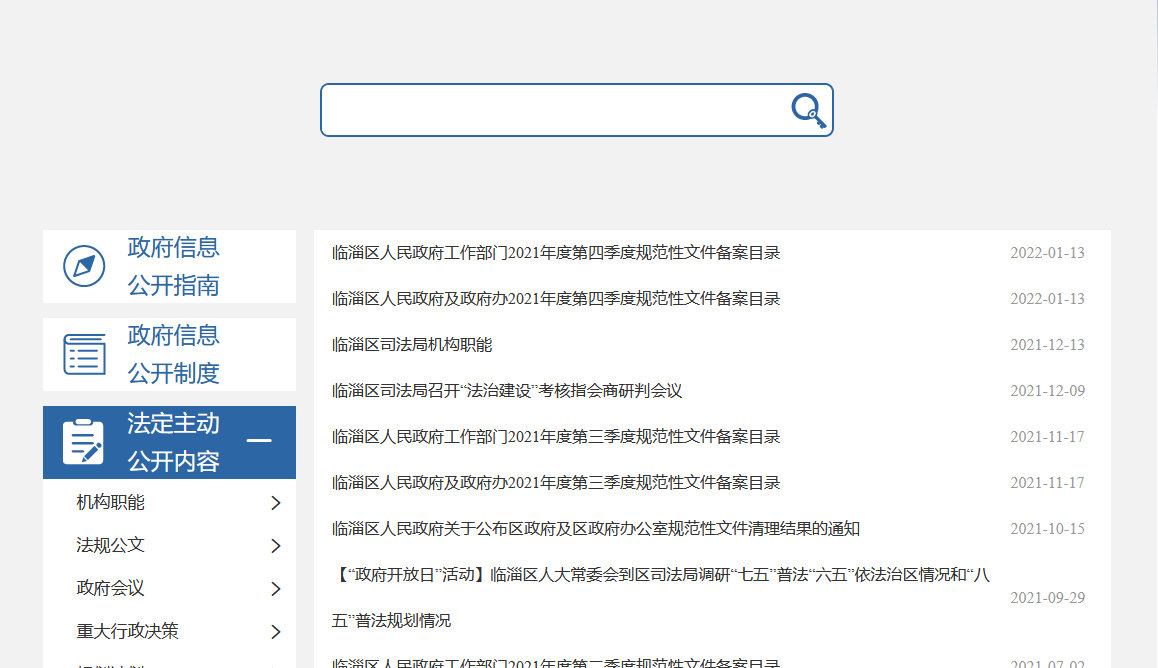 1.及时公开行政法规、规章和规范性文件。根据《政府信息公开条例》第二十条第（一）款要求，每季度公开了临淄区政府及政府办、政府工作部门行政规范性文件备案目录。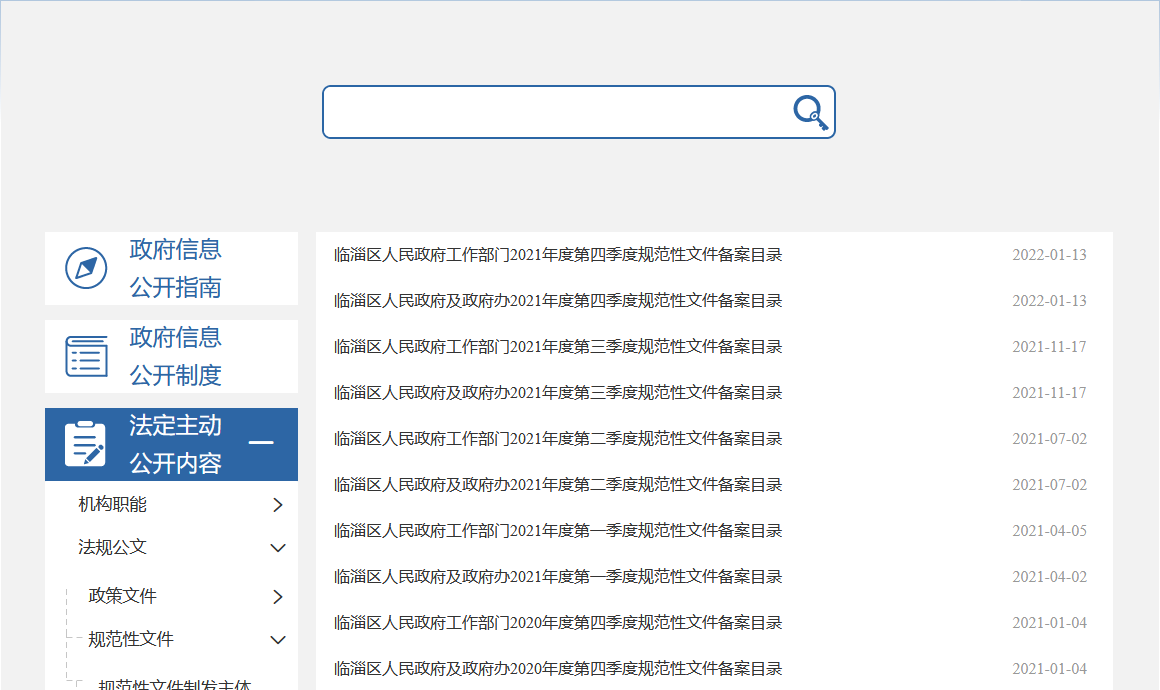 图2：行政规范性文件备案目录2.及时公开行政执法信息。根据《政府信息公开条例》第二十条第（六）款要求，2021年我局对辖区内律师事务所、律师、律师协会、公证机构、公证员进行了随机抽查。共计抽查了2家律所、2个基层法律服务所、2名律师、2名基层法律服务工作者、1名公证员。按月度公布了涉企行政执法检查计划。无行政处罚案件。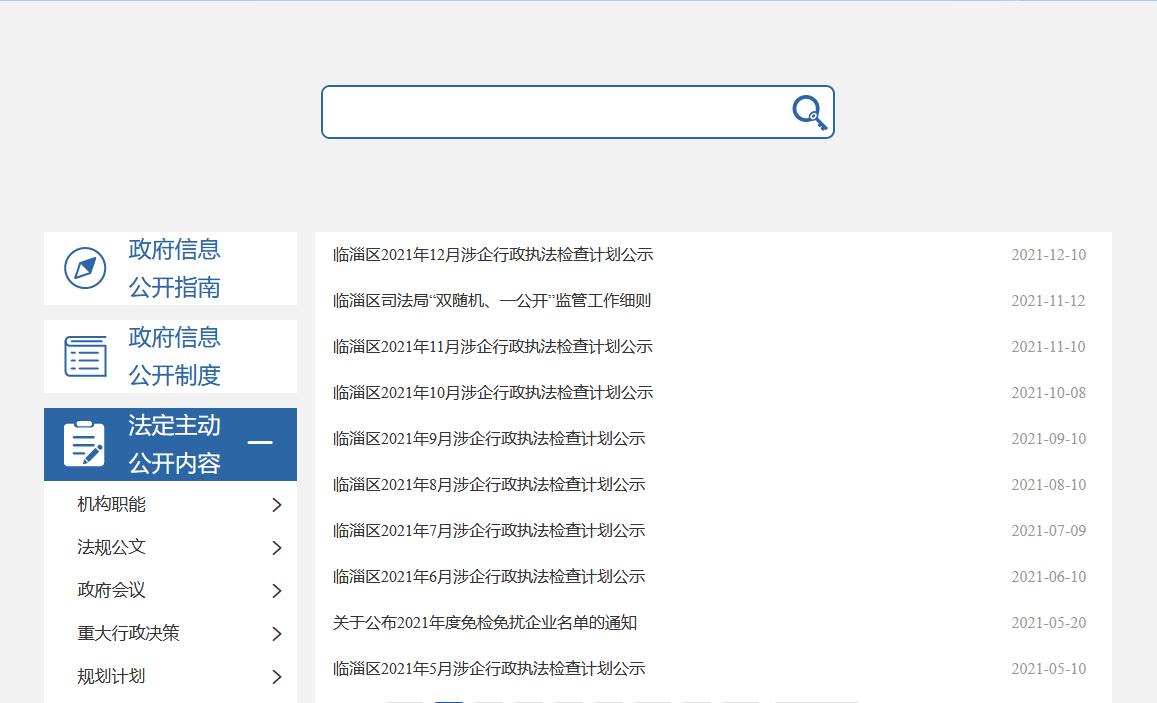 图3：行政执法信息公开3.推进重点领域信息公开。开辟法治建设专栏，公开年度法治政府建设工作报告、行政指导工作方案等重要信息，方便群众查询、了解法治政府建设、营商环境优化政策等信息。图4：重大行政决策事项目录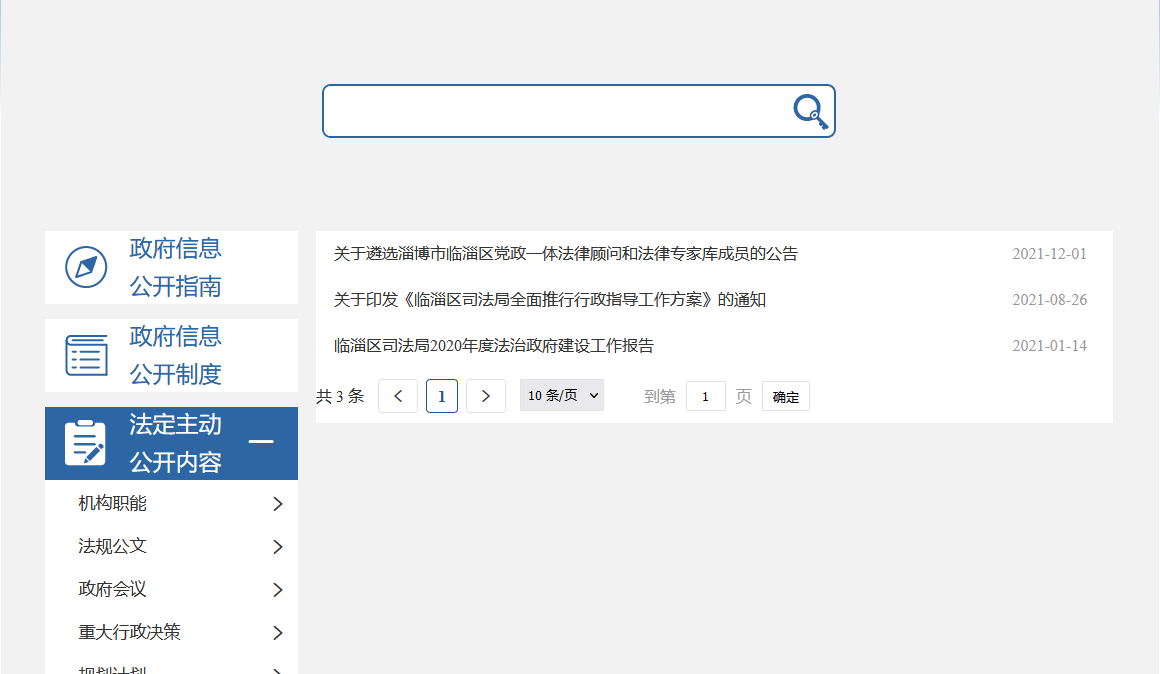 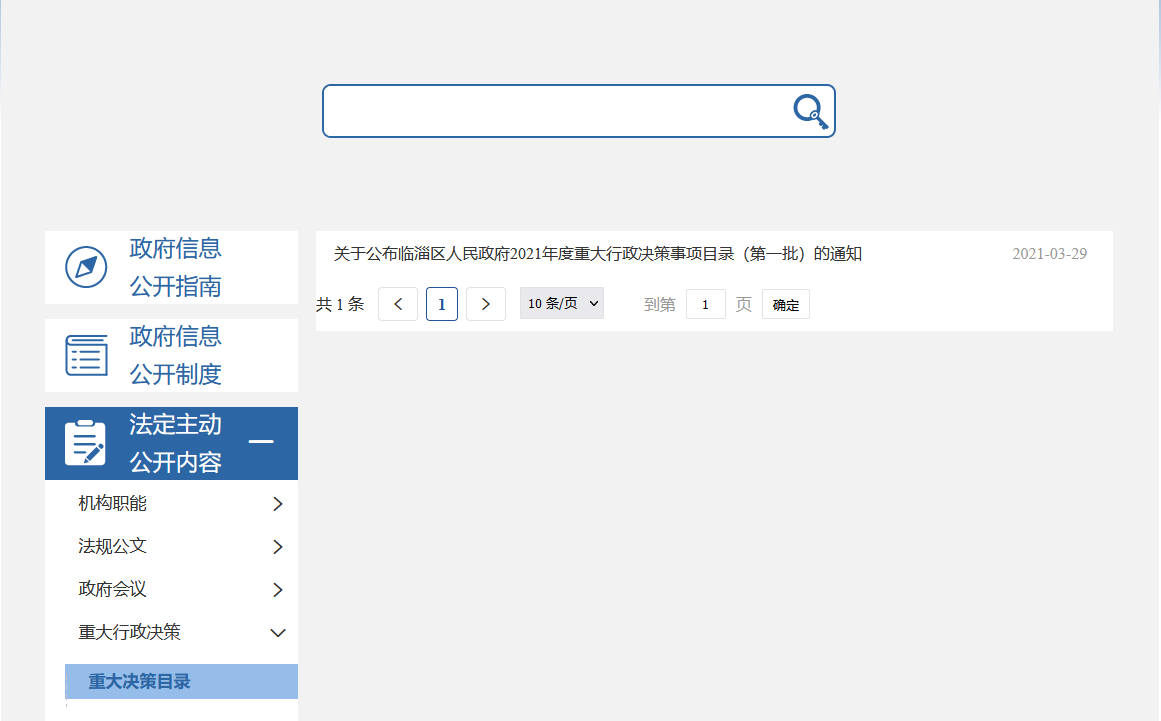 图5：法治建设专栏（二）依申请公开情况2021年，本单位共接收办理政府信息公开申请1件，已依法依规按期答复。（三）政府信息管理1.不断建立健全政务公开制度保障。完善政府信息公开工作指南和公开目录，定期进行检查，及时更新。2.严格落实政府信息公开保密审查制度。规范审查流程，确保所有公开信息经审核后公开，无遗漏、无涉密信息。（四）政府信息公开平台建设1.加大新媒体普法力度。以《今日临淄》、融媒体中心《与法同行》《律师说法》等传统媒体普法为基础，抖音号、头条号、微信公众号等新媒体一体推进，采取以案释法形式，编制普法案例，拓展普法覆盖面和传播力。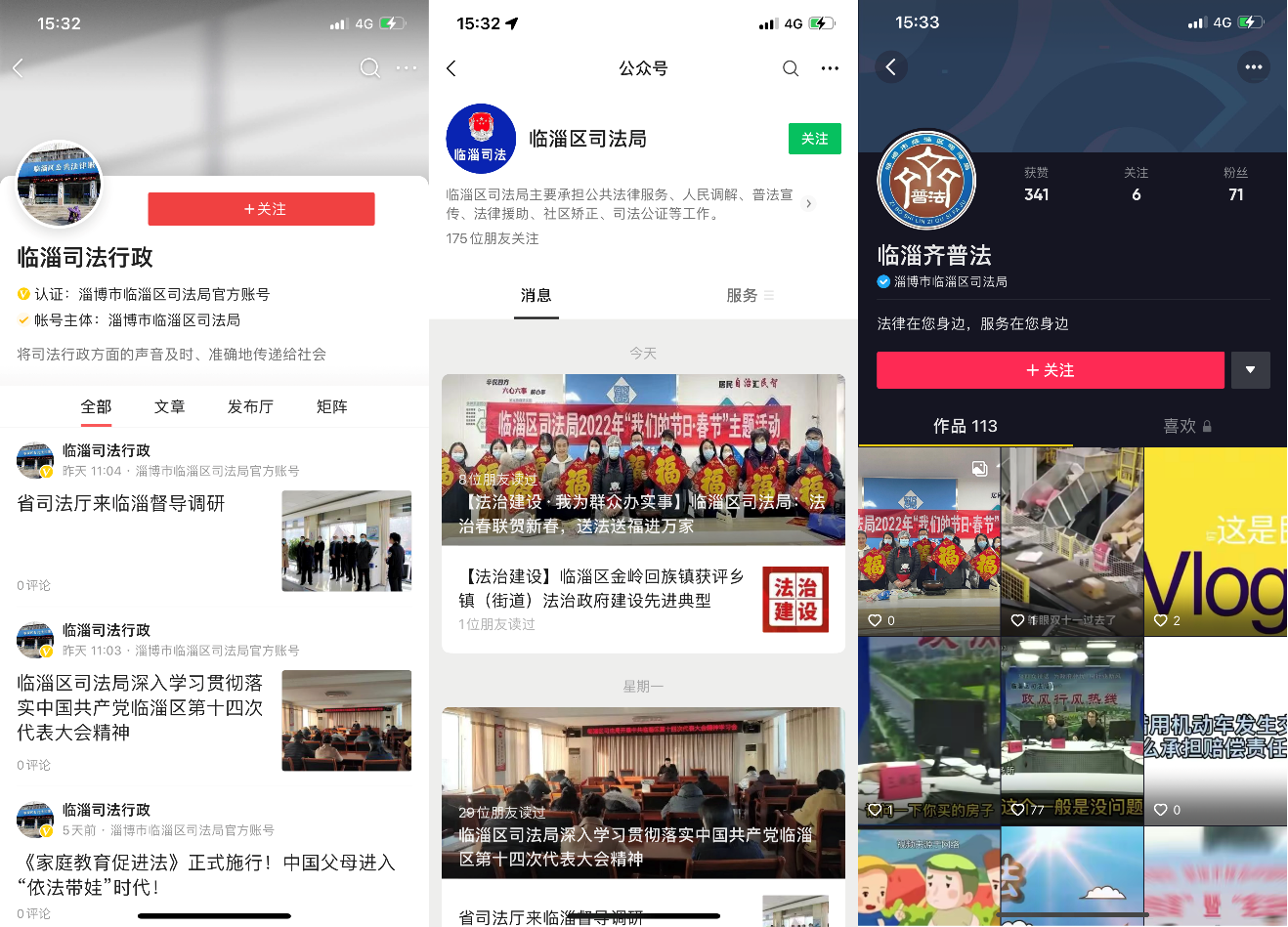 图6：政务公开新媒体2.进一步优化政府信息公开平台。按照区政府政务公开办公室要求，不断完善政务公开内容，做好政府网站政务公开板块。（五）监督保障1.明确政府公开工作领导小组组成与职责，全面负责做好局机关政府信息公开管理工作。2.制定《临淄区司法局2021年政务公开工作要点方案》和《2021年临淄区司法局政务公开培训计划》，组织召开政务公开工作推进会2次。图7：政务公开保障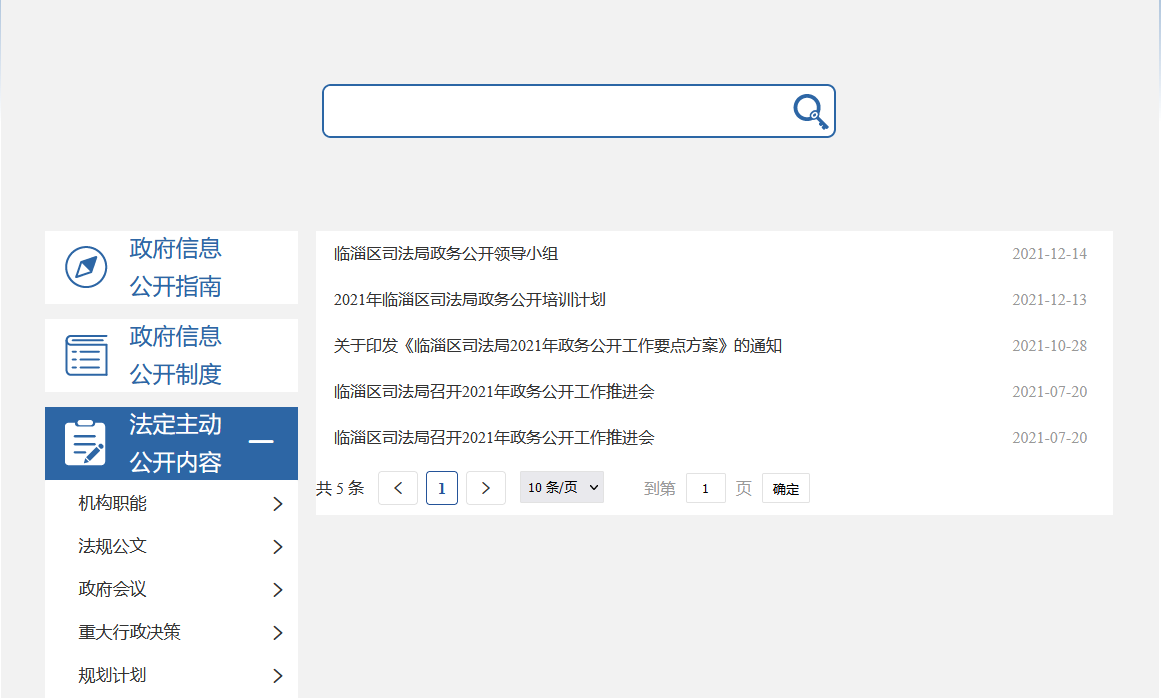 二、主动公开政府信息情况三、收到和处理政府信息公开申请情况四、政府信息公开行政复议、行政诉讼情况五、存在的主要问题及改进情况（一）存在的主要问题：一是主动公开力度还不够；二是信息公开制度还需要进一步细化；三是公开内容方式单一化。（二）改进情况：一是进一步强化信息发布工作机制，加大主动公开力度，切实提升信息发布的质量和水平；二是进一步转变理念，提高认识，重点加强与民生密切相关和社会高度关注的政府信息的发布与解读，让公众更好地了解司法行政各项政策、举措；三是进一步拓展公开渠道，加强重点领域的公开落实，加强新媒体舆论引导，及时回应热点和舆情，传播正能量，为社会公众提供优质的司法行政政务服务。六、其他需要报告的事项（一）收取信息处理费情况。本年度未有收取信息处理费情况。（二）人大代表建议和政协提案办理情况。2021年，区政府办公室共承办人大代表建议2件，办复率100%；承办政协提案2件，办复率100%。（三）年度工作要点落实情况。按照本部门职责，做好2021年区政府工作报告主要任务目标落实情况；做好本部门财政预算、决算公开；做好重要文件的解读公开，对主动公开的行政规范性文件进行解读；做好部门会议公开工作；做好本部门信箱和网站互动平台答复工作，做到按时、合法、合规答复。（四）政务公开工作创新情况。进一步加强政务新媒体建设，在政府网站更新并链接了政务新媒体账号信息，推动了司法行政信息公开渠道多元化。临淄区司法局2022年1月18日第二十条	第（一）项第二十条	第（一）项第二十条	第（一）项第二十条	第（一）项信息内容本年制发件数本年废止件数现行有效件数规章000行政规范性文件000第二十条	第（五）项第二十条	第（五）项第二十条	第（五）项第二十条	第（五）项信息内容本年处理决定数量本年处理决定数量本年处理决定数量行政许可000第二十条	第（六）项第二十条	第（六）项第二十条	第（六）项第二十条	第（六）项信息内容本年处理决定数量本年处理决定数量本年处理决定数量行政处罚000行政强制000第二十条	第（八）项第二十条	第（八）项第二十条	第（八）项第二十条	第（八）项信息内容本年收费金额（单位：万元）本年收费金额（单位：万元）本年收费金额（单位：万元）行政事业性收费000（本列数据的勾稽关系为：第一项加第二项之和，等于第三项加第四项之和）（本列数据的勾稽关系为：第一项加第二项之和，等于第三项加第四项之和）（本列数据的勾稽关系为：第一项加第二项之和，等于第三项加第四项之和）申请人情况申请人情况申请人情况申请人情况申请人情况申请人情况申请人情况（本列数据的勾稽关系为：第一项加第二项之和，等于第三项加第四项之和）（本列数据的勾稽关系为：第一项加第二项之和，等于第三项加第四项之和）（本列数据的勾稽关系为：第一项加第二项之和，等于第三项加第四项之和）自然人法人或其他组织法人或其他组织法人或其他组织法人或其他组织法人或其他组织总计（本列数据的勾稽关系为：第一项加第二项之和，等于第三项加第四项之和）（本列数据的勾稽关系为：第一项加第二项之和，等于第三项加第四项之和）（本列数据的勾稽关系为：第一项加第二项之和，等于第三项加第四项之和）自然人商业企业科研机构社会公益组织法律服务机构其他总计一、本年新收政府信息公开申请数量一、本年新收政府信息公开申请数量一、本年新收政府信息公开申请数量1000001二、上年结转政府信息公开申请数量二、上年结转政府信息公开申请数量二、上年结转政府信息公开申请数量0000000三、本年度办理结果（一）予以公开（一）予以公开0000000三、本年度办理结果（二）部分公开（区分处理的，只计这一情形，不计其他情形）（二）部分公开（区分处理的，只计这一情形，不计其他情形）0000000三、本年度办理结果（三）不予公开1．属于国家秘密0000000三、本年度办理结果（三）不予公开2．其他法律行政法规禁止公开0000000三、本年度办理结果（三）不予公开3．危及“三安全一稳定”0000000三、本年度办理结果（三）不予公开4．保护第三方合法权益0000000三、本年度办理结果（三）不予公开5．属于三类内部事务信息1000001三、本年度办理结果（三）不予公开6．属于四类过程性信息0000000三、本年度办理结果（三）不予公开7．属于行政执法案卷0000000三、本年度办理结果（三）不予公开8．属于行政查询事项0000000三、本年度办理结果（四）无法提供1．本机关不掌握相关政府信息0000000三、本年度办理结果（四）无法提供2．没有现成信息需要另行制作0000000三、本年度办理结果（四）无法提供3．补正后申请内容仍不明确0000000三、本年度办理结果（五）不予处理1．信访举报投诉类申请0000000三、本年度办理结果（五）不予处理2．重复申请0000000三、本年度办理结果（五）不予处理3．要求提供公开出版物0000000三、本年度办理结果（五）不予处理4．无正当理由大量反复申请0000000三、本年度办理结果（五）不予处理5．要求行政机关确认或重新出具已获取信息0000000三、本年度办理结果（六）其他处理1.申请人无正当理由逾期不补正、行政机关不再处理其政府信息公开申请0000000三、本年度办理结果（六）其他处理2.申请人逾期未按收费通知 要求缴纳费用、行政机关不再处理其政府信息公开申请0000000三、本年度办理结果（六）其他处理3.其他0000000三、本年度办理结果（七）总计（七）总计11四、结转下年度继续办理四、结转下年度继续办理四、结转下年度继续办理0000000行政复议行政复议行政复议行政复议行政复议行政诉讼行政诉讼行政诉讼行政诉讼行政诉讼行政诉讼行政诉讼行政诉讼行政诉讼行政诉讼结果维持结果纠正其他结果尚未审结总计未经复议直接起诉未经复议直接起诉未经复议直接起诉未经复议直接起诉未经复议直接起诉复议后起诉复议后起诉复议后起诉复议后起诉复议后起诉结果维持结果纠正其他结果尚未审结总计结果维持结果纠正其他结果尚未审结总计结果维持结果纠正其他结果尚未审结总计000000000000000